Year 3 Summer 2 PSHCE – Peer Pressure Year 3 Summer 2 PSHCE – Peer Pressure Year 3 Summer 2 PSHCE – Peer Pressure Key factsWe are all influenced by our peers and this can be a good thing.Peer pressure means wanting to do something to fit in with others. Positive peer pressure might mean encouraging us to try harder in school, start a new sport or like new music. Negative peer pressure might make us feel like we have to do something hurtful or unsafe to be liked.It is important to stand up for ourselves and say “no” to anything we know is wrong or unsafe.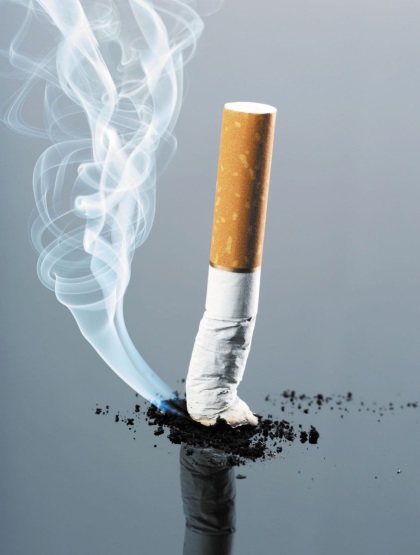 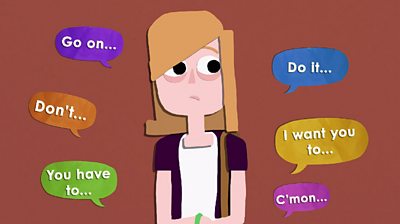 Key factsWe are all influenced by our peers and this can be a good thing.Peer pressure means wanting to do something to fit in with others. Positive peer pressure might mean encouraging us to try harder in school, start a new sport or like new music. Negative peer pressure might make us feel like we have to do something hurtful or unsafe to be liked.It is important to stand up for ourselves and say “no” to anything we know is wrong or unsafe.Vocabularypeer pressurepositivenegativesmokingcigarettes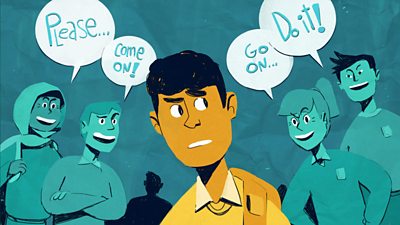 